Trafodaeth grŵp am gryfderau bechgyn a merchedFlynyddoedd yn ôl, roedd pobl yn arfer ystyried bod dynion yn ddewrach na merched. Mae pethau wedi newid erbyn heddiw. Ydych chi’n cytuno?TASG LAFAR:Trafodwch yn eich grwpiau a oes rhai pethau y mae bechgyn yn well na merched am eu gwneud. Yna trafodwch a oes pethau y mae merched yn well na bechgyn am eu gwneud. 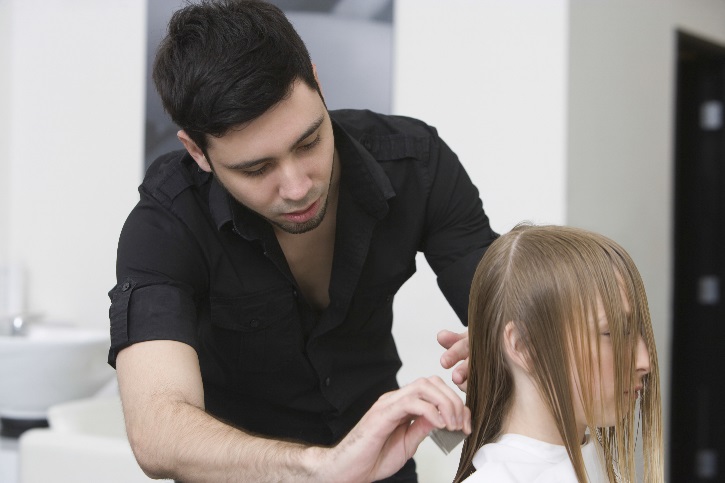 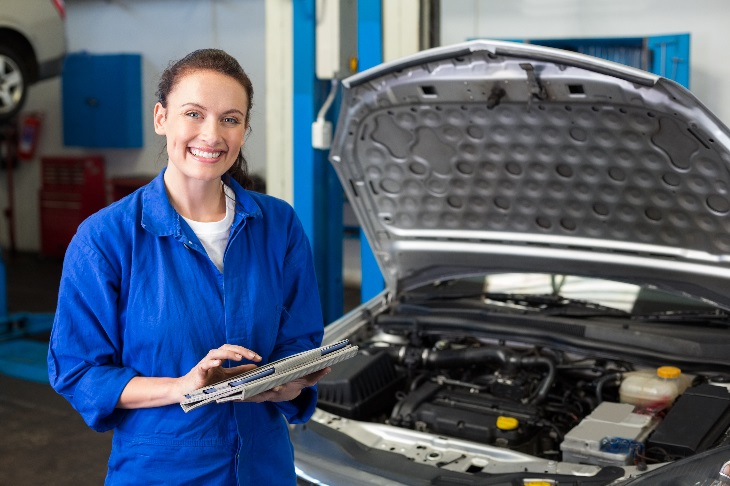 